MISIE Miesięczny plan pracy – październik 2021GDY DZIEŃ WSTAJE I WITA ŚWIAT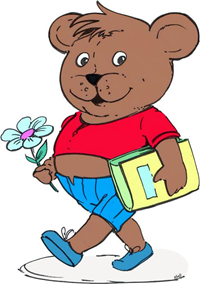 RANNĄ PORĄ WSTAJE I JAMAMA POMAGA UBIERAĆ SIĘDO PRZEDSZKOLA PROWADZI MNIEOgólne cele wychowawczo-dydaktyczne:poznanie wartości „pracowitości”, rozwijanie funkcji komunikatywnej języka,zachęcanie do zgodnej współpracy podczas układania puzzli i różnych zabaw,zapoznanie z cechami jesiennego krajobrazu i z darami jesieni,poszerzanie doświadczeń językowych,ćwiczenie pamięci, uwrażliwianie na piękno jesiennej przyrody,poznanie wyglądu jesiennych liści i owoców wybranych drzew: dębu, klonu, kasztanowca,rozwijanie kompetencji matematycznych, doskonalenie umiejętności liczenia w zakresie 1–3, prowadzenie obserwacji, wyciąganie wniosków z doświadczeń, przestrzeganie zawartych umów dotyczących bezpiecznego poruszania się podczas jesiennego spaceru,kształtowanie poczucia rytmu, doskonalenie sprawności fizycznej, wdrażanie do zgodnego współdziałania podczas ćwiczeń i zabaw,poznanie nazw i wyglądu niektórych grzybów, rozwijanie wyobraźni i zdolności manualnych,motywowanie do samodzielnego wykonania pracy,poszerzanie wiedzy na temat wartości jaką jest pracowitość, rozwijanie umiejętności słuchania ze zrozumieniem,rozwijanie umiejętności komunikacyjnych,rozwijanie pozytywnych cech charakteru (pracowitości),wyrabianie koordynacji wzrokowo-słuchowo-ruchowej, motywowanie do czynnego udziału w zajęciach (rozmowach, zabawach),poznawanie zwyczajów zwierząt przygotowujących się do zimy, rozwijanie kompetencji matematycznych w zakresie klasyfikowania i przeliczania przedmiotów,poszerzanie doświadczeń językowych w zakresie posługiwania się językiem angielskim, poznawanie wybranych piosenek z repertuaru dziecięcego,rozwijanie ekspresji, wrażliwości i pamięci muzycznej,rozwijanie umiejętności logicznego myślenia,wzbogacanie doświadczeń sensorycznych,motywowanie do zdobywania samodzielnych doświadczeń,odkrywanie własnych możliwości twórczych, poszerzanie doświadczeń plastycznych,rozwijanie motoryki małej i precyzyjnych ruchów rąk, poznanie nowej wartości „uprzejmości”, doskonalenie umiejętności wypowiadania się na zadany temat,zachęcanie do bycia uprzejmym we wzajemnych relacjach,poznanie wybranych owoców rosnących w sadzie, rozwijanie kompetencji językowych w zakresie posługiwania się językiem angielskim,wdrażanie do dbania o porządek w najbliższym otoczeniu,poznanie nazw wybranych drzew owocowych (jabłoń, grusza, śliwa),wdrażanie do zgodnej współpracy,poznanie możliwości własnego aparatu głosowego,kształtowanie poczucia rytmu,wyrabianie pamięci i słuchu muzycznego, poznanie sposobu przygotowywania niektórych przetworów owocowych, poszerzanie doświadczeń kulinarnych, zachęcanie do zdrowego odżywiania się i częstszego spożywania owoców i warzyw,poszerzanie wiadomości na temat uprzejmości, rozwijanie pozytywnych cech charakteru (uprzejmość),poznanie warzyw rosnących w warzywniaku jesienią,rozwijanie poczucia jedności, budowanie atmosfery życzliwości i otwartości,poszerzenie wiadomości na temat warzyw i sposobu ich uprawy, rozwijanie myślenia przyczynowo- skutkowego, uwrażliwienie na bogactwo otaczającego nas świata roślin,poznawanie właściwości wybranego warzywa (ogórek kiszony),kształtowanie umiejętności radzenia sobie w sytuacji stresowej,poznanie budowy grzechotki i sposobu jej wykonania